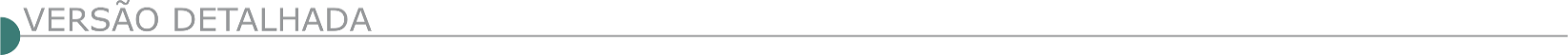 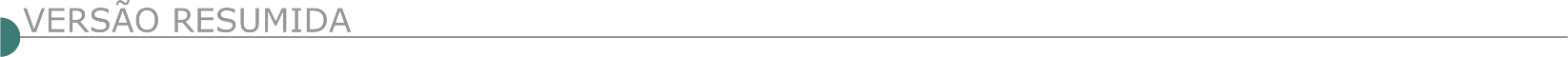 ESTADO DE MINAS GERAISPOLÍCIA MILITAR DO ESTADO DE MINAS GERAI - AVISO DE LICITAÇÃO- TOMADA DE PREÇOS PMMG – CPRV/BPMRV. TOMADA DE PREÇOS 01/2021-CPRV. PROCESSO 1251655-120/2021. Objeto: contratação de empresa especializada na área de engenharia e arquitetura com a finalidade de executar obra, sob o regime de empreitada por preço global, para revitalização do pátio, nova área de estacionamento, guarita, Sala de Operações da Fração / REDS e espaço multiuso do Batalhão de Polícia Militar Rodoviária, em Belo Horizonte, conforme condições previstas no edital. Data da sessão pública: 21 de outubro de 2021, às 09h. Entrega das propostas no dia 21 de outubro de 2021, entre 08h30min e 09h. Unidade Executora: 1250057. Edital disponível no www.compras.mg.gov.br e no www.policiamilitar.mg.gov.br/portal-pm/principal.action. MINISTÉRIO DA EDUCAÇÃO - SECRETARIA EXECUTIVA - SUBSECRETARIA DE PLANEJAMENTO E ORÇAMENTO - INSTITUTO FEDERAL DE EDUCAÇÃO, CIÊNCIA E TECNOLOGIA DE MINAS GERAIS - TOMADA DE PREÇO Nº 11/2021Objeto: Objeto: Contratação de empresa especializada para a execução das obras de Infraestrutura e Urbanização (Etapa II) do Campus Governador Valadares do Instituto Federal de Educação, Ciência e Tecnologia de Minas Gerais - IFMG. Edital a partir de: 29/09/2021 das 09:00 às 12:00 Hs e das 13:00 às 17:00 Hs - Endereço: Av. Minas Gerais, 5189 - Ouro Verde - Governador Valadares (MG) - Telefone: (0xx33) 32725400 - Entrega da Proposta: 14/10/2021 às 09:00.UNIVERSIDADE FEDERAL DOS VALES DO JEQUITINHONHA E MUCURI AVISO DE ALTERAÇÃO RDC ELETRÔNICO Nº 5/2021 - UASG 153036 Nº PROCESSO: 23086008101202164 Comunicamos que o edital da licitação supracitada, publicada no D.O.U de 10/09/2021 foi alterado. Objeto: Contratação de empresa especializada para a reforma do Prédio da Reitoria - Campus JK UFVJM, na cidade de Diamantina-MG. Total de Itens Licitados: 00001 Novo Edital: 28/09/2021 das 08h00 às 12h00 e de13h00 às 17h00. Endereço: Rodovia Mgt 367, km 583, nº 5000 - Alto da Jacuba - Campus Jk DIAMANTINA - MG. Entrega das Propostas: a partir de 28/09/2021 às 08h00 no site www.comprasnet.gov.br. Abertura das Propostas: 21/10/2021, às 09h00 no site www.comprasnet.gov.br. ARCOS PREFEITURA MUNICIPAL AVISO DE LICITAÇÃO PROCESSO LICITATÓRIO Nº613/2021 TOMADA DE PREÇOS Nº 008/2021 EDITAL DE LICITAÇÃO.DO OBJETO: contratação de empresa para recuperação da Ponte da raiz. ABERTURA DA SESSÃO:14/10/2021 as 13:30 horas. LOCAL: Departamento de Licitações e Contratos, situado à Rua Getúlio Vargas, nº 228 – centro – Arcos/MG.CONSULTAS AO EDITAL: Na internet, no site www.arcos.mg.gov.br ou no Departamento de Licitações e Contratos supracitado. ESCLARECIMENTOS: e-mail: arcoslicita@arcos.mg.gov.br, telefone: (37) 3359-7905.Departamento de Licitações e Contratos supracitado.Arcos,20/09/2021BOM DESPACHO PREFEITURA MUNICIPAL REPUBLICAÇÃO DE EDITAL – TP 3/2021 Contratação de empresa para execução do cercamento da área de manobra da Rodoviária. Sessão: 15/10/21, 9h. Edital: www.bomdespacho.mg.gov.br/licitacao - Info: (37) 99106-3812 ou licitacao@pmbd.mg.gov.br. PREFEITURA MUNICIPAL DE BURITIS - MG - AVISO DE TOMADA DE PREÇOS Nº 021/2021. O Município de Buritis – MG, através da Comissão Permanente de Licitação, sediada à Avenida Bandeirantes, Nº 723 Centro em Buritis – MG, torna público para conhecimento dos interessados, que fará realizar ás 09h, no dia 14 de outubro de 2021, em sua sede, licitação na modalidade Tomada de Preço, com o Objetivo de Contratação de Empresa Especializada Para Conclusão de Construção do Portal de Entrada da Cidade de Buritis - MG, conforme Termo de Referência constante em Edital.CARAÍ PREFEITURA MUNICIPAL AVISO PRORROGAÇÃO TOMADA DE PREÇO 007/2021 O Município de Caraí, através de seu presidente torna público a prorrogação da Tomada de Preço nº 007/2021, para o dia 14/10/2021 às 09:30 horas. Objeto: Contratação de empresa para execução de obra de pavimentação em pré-moldado de concreto - bloquete hexagonal na comunidade do Fulgêncio, município de Caraí, com fornecimento de material e mão de obra. Edital e informações encontram-se à disposição dos interessados na sala de licitações localizada na travessa 31 de março, nº 51, centro, tele/fax (0xx33)3531-1219, e-mail: licitação@carai.mg.gov.br, nos dias úteis, no horário de 07:00 às 12:00 horas e 13:00 às 16:00. CARVALHÓPOLIS CONSÓRCIO INTERMUNICIPAL PARA O DESENVOLVIMENTO REGIONAL SUSTENTÁVEL - CIDERSU ABERTURA DE PROCESSOS LICITATÓRIOS Nº11/2021- MODALIDADE PREGÃO PRESENCIAL Nº 07/2021Abertura: 14/10/2021 - Tipo: Menor preço por lote, cujo objeto é: Registro de preços na forma de licitação compartilhada, para contratação de empresa para execução de serviços de recomposição e manutenção de vias (asfáltica e bloquetes), para atender os municípios que compõem o CIDERSU. Horário de abertura: 13:00hrsCENTRAL DE MINAS PREFEITURA MUNICIPAL - AVISO DE LICITAÇÃO - TOMADA DE PREÇOS Nº 04/2021 O Município de Central de Minas/MG torna público aos interessados que será realizada licitação, modalidade TOMADA DE PREÇOS Nº 04/2021. Objeto: Contratação de empresa especializada de engenharia para a execução de obra de pavimentação da Rua Sempre Viva no Bairro Cidade Nova no Município de Central de Minas, cujos recursos são provenientes do Plano de Ação - 09032021-012542 - Programa 09032021, derivado de Emenda Especial. O recebimento e abertura dos envelopes será no dia 20 de outubro de 2021, às 08h30min, na sala de reuniões da Prefeitura. Maiores informações e cópia do Edital poderão ser obtidas junto a Prefeitura Municipal de Central de Minas/MG, Avenida Prefeito Genil Mata da Cruz, Nº 12, Centro, e ou pelo Fone (33) 3243-0223 em horário de expediente. CONCEIÇÃO DO RIO VERDE PREFEITURA MUNICIPAL - TOMADA DE PREÇOS Nº 00008/2021. AVISO DE LICITAÇÃO. PROCESSO LICITATÓRIO Nº 00096/2021 - TOMADA DE PREÇOS Nº 00008/2021. Refere-se contratação de empresa de Engenharia Civil por empreitada global com fornecimento de material e mão de obra para construção de calçadas, rampas de acessibilidade e sinalização viária na Rua Projetada Quatro, Bairro Nazareh, Contrato de Repasse nº 866891 e Processo nº 1053.060-63/2018, firmado entre o Município e o Ministério das Cidades, e que estará recebendo, através da COMISSÃO PERMANENTE DE LICITAÇÃO (Instituída pela Portaria nº 097/2021 de 01/04/2021), os envelopes de documentação e propostas, até o 15/10/2021 às 14 (Quatorze) hora e 00(Zero) minutos, na sede da Prefeitura Municipal, situada na Praça Prefeito Edward Carneiro, no 11, nesta cidade de Conceição do Rio Verde, Estado de Minas Gerais, sendo que nesta data e horário serão abertos e analisados os envelopes de habilitação, ocorrendo o Julgamento das Propostas de Preços no dia 25/10/2021 às 14 (Quatorze) horas e 00(Zero) minutos. Informações complementares e Edital pelo telefone: (35) 3335-1013 / 3335-1767 ou pelo e-mail: licitacoes@conceicaodorioverde.mg.gov.br. PREFEITURA MUNICIPAL DE CORDISLÂNDIA AVISO DE LICITAÇÃO - PROCESSO LICITATÓRIO Nº. 100/2021 – TOMADA DE PREÇOS Nº. 007/2021.O Município de Cordislândia torna pública a abertura de procedimento licitatório, Contratação de empresa especializada para prestação de serviços de Recapeamento e Pavimentação em diversas vias do município de Cordislândia - MG, com fornecimento de material, equipamentos e mão-de-obra, tendo por critério de julgamento “Menor Preço por Lote”. Data 14/10/2021 às10:00hs. O edital completo e seus anexos estão à disposição dos interessados no site www.cordislandia.mg.gov.br ou pelo e-mail licitação@cordislandia.mg.gov.br. Mais informações pelo telefone (35) 3244 1098/1081.DOM JOAQUIM PREFEITURA MUNICIPAL - PROCESSO LICITATORIO Nº 045/2021, PREGÃO PRESENCIAL Nº 039/2021. Objeto: o “ Registro de preços para contratação de empresa especializada para futura e eventual execução de serviços de engenharia de iluminação pública do município, com fornecimento de todos os materiais, ferramentas e mão de obra especializada, conforme especificações constantes no neste edital, nas quantidades e exigências estabelecidas atendendo à solicitação da Secretaria Municipal de Obras e Serviços Urbanos ”. A reunião acontecerá as 09h do dia 14/10/2021 na sala de reuniões desta prefeitura, o edital pode ser solicitado pelo e-mail: licitacao@domjoaquim.mg.gov.br ou retirado no site: www.domjoaquim.mg.gov.br, outras informações pelo 31 38661212.ESPERA FELIZ PREFEITURA MUNICIPAL - TOMADA DE PREÇO NOVA DATA Nº 0010/2021 PROCESSO 0204/2021 Contratação de Empresa Especializada para Execução da reprogramação da Obra na Unidade de Educação Infantil data 18 /10/2021 as 16:00 O edital completo encontra-se disponível no site: www.esperafeliz.mg.gov.br.  Oziel Gomes da Silva – Prefeito Municipal.AVISO DE TOMADA DE PREÇO Nº 0011/2021 PROCESSO 0243/2021 Contratação de empresa para a Reforma e Ampliação - Centro Municipal de Educação Infantil Nosso Lar Lúcia Helena Simiquele data 13 /10/2021 as 13:00 O edital completo encontra – se disponível no site: www.esperafeliz.mg.gov.br. IBIÁ PREFEITURA MUNICIPAL PREGÃO PRESENCIAL 024/2021. Conforme Decreto n° 4.195 de 23/07/2015, instituindo o Pregão Presencial, torna público a abertura de Processo licitatório na modalidade Pregão Presencial n° 024/2021 para contratação de empresa para execução de serviços comuns de engenharia para implantação de infraestrutura seca para rede lógica nas Unidades de Saúde (USF Santa Cruz/ Deolinda Mendes, UAS Ágda Borges, UAS José Ribeiro, UAS Dr. Saul Mendes de Paiva e UAS Salvino Basílio), incluindo materiais e mão de obra, conforme especificações constantes do Termo de Referência, Anexo I, do edital, que será realizado no dia 13/10/2021 às 08:30hs (oito horas e trinta minutos). Informações pelo telefone (34) 3631-5754 – A aquisição do edital será através do site www.ibia.mg.gov.br. ICARAÍ DE MINAS PREFEITURA MUNICIPAL PROC 73/21 TORNA PÚBLICO QUE REALIZARÁ: PROC 73/21 TP 06/21 TP P/ Contratação de empresa para recapeamento asfáltico em CBUQ; abertura de envelopes de proposta: 07/10/21, as 08h; www.icaraideminas.mg.gov.br, icaraideminas.licitação@gmail.com. LAGOA GRANDE PREFEITURA MUNICIPAL RETIFICAÇÃO DO PROCESSO LICITATÓRIO Nº: 108/2021 TOMADA DE PREÇOS Nº: 008/2021. Objeto: Contratação de empresa para prestação de serviços de reforma e ampliação da Escola Municipal Cesário Galvão. Onde se lia Data da abertura: 30/09/2021 ás 08h30min, leia-se data da abertura 14/10/2021 ás 08:30. Maiores informações e o edital completo poderão ser obtidos com a Presidente da CPL. Tel.: (034) 3816-2900 ou pelo e-mail: licitacao.lagoagrande@hotmail.com. MIRAÍ PREFEITURA MUNICIPAL PREGÃO PRESENCIAL Nº 072/2021Torna público aos interessados, que fará realizar no dia 07 de outubro de 2021, às 14:00 horas, licitação, na modalidade Pregão Presencial, objetivando a contratação de empresa para prestação de serviços essências de tratamento e destinação final de resíduos sólidos domiciliares urbanos, locação de container e transporte de container com resíduos sólidos do município de Miraí. Recurso: Próprio. Maiores informações estão no Edital à disposição dos interessados, na Prefeitura de Municipal de Miraí, ou pelo telefone (32) 3426-1288. MONTES CLAROS PREFEITURA MUNICIPAL - CONSÓRCIO INTERMUNICIPAL DE SAÚDE DA REDE DE URGÊNCIA DO NORTE DE MINAS - CISRUN AVISO DE LICITAÇÃO PL 053/2021 – PP 034/2021 Objeto: Contratação de empresa para prestação de serviços de limpeza e desinfecção do reservatório de água, dedetização e desratização do Samu Montes Claros (administrativo e operacional) e das bases descentralizadas do Samu Macronorte. Credenciamento 08/10/2021 às 08h00min - (38)2211-0003/3221-0009 Solicitação edital via e-mail: licitacao@cisrun.saude.mg.gov.br e/ou retirada no site http://www.cisrun.saude.mg.gov.br. NOVA SERRANA PREFEITURA MUNICIPAL - PROCESSO LICITATÓRIO Nº 151/2021, CONCORRÊNCIA Nº 005/2021Objeto: Construção de prédio público no Município de Nova Serrana, conforme projetos, memoriais, planilhas, cronograma físico-financeiro e demais documentos e normas técnicas de engenharia. Entrega dos envelopes no dia 29/10/2021, às 09h30min.Mais informações pelo telefone (37) 3226.9011. Nova Serrana, 27 de setembro de 2021. Elaine Maria Ribeiro Pires – Presidente da Comissão Permanente de Licitação.PAINS PREFEITURA MUNICIPAL AVISO DE LICITAÇÃO DA TOMADA DE PREÇOS Nº 09/2021 A Prefeitura Municipal de Pains torna público a todos os interessados a realização do Processo Licitatório Nº 236/2021. Modalidade: Tomada de Preços Nº 09/2021. Tipo: Menor Preço Global. Objeto: Contratação de empresa de engenharia para construção de banheiros PNE, cozinha e arquibancadas na quadra poliesportiva da comunidade rural do Capoeirão em Pains/MG. Abertura da Sessão: às 9h do dia 14 de outubro de 2021. Local: Setor de Licitações, situado à Praça Tonico Rabelo, 164 – Centro – Pains/MG. Tel.: (37) 3323-1285. Karina Paula Rodrigues Silva, Presidente da CPL. Edital disponível no site da Prefeitura www.pains.mg.gov.br. PREFEITURA MUNICIPAL DO PRATA - TOMADA DE PREÇOS Nº 015/2021, PROCESSO LICITATÓRIO Nº 0367/2021A Prefeitura Municipal do Prata, através de sua Comissão Permanente de Licitações, avisa a quem possa interessar que fará realizar, na Prefeitura Municipal do Prata, às 08h30min, do dia 13/10/2021, Licitação Pública na modalidade Tomada de Preços nº 015/2021, Processo Licitatório nº 0367/2021, do tipo Menor Preço Global, para o devido objeto: Contratação de empresa especializada para execução de obra/serviços de engenharia, para reforma e adequações na Escola Municipal Mariana Clara de Gouveia localizada no Distrito de Jardinésia, no Município de Prata/MG. Cópia do Edital poderá ser obtida pelo Portal da Transparência no site www.prata.mg.gov.br. Demais informações a respeito do processo, favor comparecer à Divisão de Licitação da Prefeitura Municipal do Prata, situada à Praça XV de novembro, nº 35, Bairro Centro, Prata - MG, ou através do e-mail licitacao@prata.mg.gov.br ou pelo tel. (34) 3431-8705.PASSA VINTE PREFEITURA MUNICIPAL TOMADA DE PREÇOS 06/2021, PROCESSO LICITATÓRIO 126/2021 A Prefeitura Municipal de Passa Vinte/MG, através da Comissão Permanente de Licitação, torna público a conhecimentos dos interessados que se encontra instaurada a licitação sob a modalidade Tomada de Preços 06/2021, Processo Licitatório 126/2021 do tipo menor preço global cujo objeto e contratação de empresa especializada na realização de Adequação de estrada vicinal da Subida da Usina no Município de Passa Vinte mediante convenio 908356/2020. A sessão será aberta no dia 18 de outubro de 2021 ás 09h000min na sede da Prefeitura Municipal de Passa Vinte na Praça Major Francisco Cândido Alves, nº 150, Centro. Mais informações no 32) 3295-1131 ou o e-mail licitacaopassavinte@gmail.com. PIEDADE DO RIO GRANDE PREFEITURA MUNICIPAL TOMADA DE PREÇOS Nº. 005/2021 - PROC. 068/2021 Obj. Contratação de empresa para execução e conclusão de pista de caminhada interligando o centro ao bairro Jardim. Sessão e entrega dos envelopes: 14/10/2021 às 09h. Edital: www.piedadedoriogrande.mg.gov.br. Informações: (32) 3335-1122.RIO VERMELHO PREFEITURA MUNICIPAL - PREGÃO PRESENCIAL Nº 046/2021Objeto: Contratação de empresa para fornecimento de mão de obra especializada, para execução de pequenos reparos em imóveis, tais como ajudantes gerais, manutenção da limpeza e conservação de vias, praças, canteiros, lotes vagos, e espaços públicos em geral, em atendimento às necessidades da Secretaria Municipal de Obras, Transportes e Serviços Públicos do Município de Rio Vermelho/ MG. Tipo: Menor Preço por Item. Abertura: 08/10/2021 as 09:00 hs. Melhores informações e o edital na íntegra poderão ser obtidos através do site https://riovermelho.mg.gov.br/, na Sede da Prefeitura Municipal, e também pelo e-mail: licitar@riovermelho.mg.gov.br ou tel. (33) 3436-1361.PREFEITURA MUNICIPAL DE ROSARIO DA LIMEIRA CONCORRÊNCIA PÚBLICA - REGISTRO DE PREÇO – CP 002/2021Prefeitura Municipal de Rosário da Limeira/MG torna público que fará realizar licitação na modalidade Concorrência Pública, nº 002/2021, Registro de Preço nº 048/2021, na data de 03/11/2021, às 09h00min, Processo Licitatório nº. 092/2021, objetivando a contratação de empresa na área de construção civil, para futuras e eventuais prestações de serviços de calçamento por M² em locais a serem definidos pelo município. Maquinários e materiais de construção serão disponibilizados pelo município. O Edital poderá ser retirado no site: www.rosariodalimeira.mg.gov.br. SANTA VITÓRIA PREFEITURA MUNICIPAL AVISO DE LICITAÇÃO TOMADA DE PREÇOS Nº 007/2021 O Município de Santa Vitória/MG torna público o PROCESSO LICITATÓRIO Nº 112/2021, TOMADA DE PREÇOS Nº 007/2021. TIPO: MENOR PREÇO GLOBAL. ABERTURA: 14 de outubro de 2021 às 13:00 horas. Local: Prédio da Prefeitura Municipal. OBJETO: Contratação de empresa para execução de obras de drenagem pluvial, pavimentação asfáltica, meio fio e sarjetas, calçadas públicas e sinalização de trânsito em no Bairro Brasil, município de Santa Vitória. Convênio Estado de Minas Gerais Resolução SEGOV nº 753/2020 e Recursos Próprios - Contrapartida do Município de Santa Vitória/MG. Conforme projetos básico e executivo, memoriais descritivos, planilha orçamentária de quantitativos e preços, cronograma físico financeiro e especificações, descritos nos Anexos deste edital. Recursos: Convênio e Próprio. Informações: fone (34) 3251- 8531, das 08h às 11h e das 13h às 18h, e-mail comissao.permanente@santavitoria.mg.gov.br. Condições de participação: poderão participar pessoas jurídicas devidamente constituídas. O edital e seus anexos encontram-se à disposição dos interessados no site www.santavitoria.mg.gov.br (Portal da Transparência / Licitação). PREFEITURA DE SANTANA DO RIACHO COMISSÃO DE LICITAÇÃO EDITAL P.L. 085-2021 - T.P 003-2021 “CONTRATAÇÃO DE EMPRESA PARA REFORMA E AMPLIAÇÃO DA ADMINISTRAÇÃO REGIONAL DA SERRA DO CIPÓ.” PREFEITURA MUNICIPAL DE SANTANA DO RIACHO – Torna Público: O processo detinha o prazo final até o dia 30/09/2021, mas este prazo passará para o dia 14/10/2021. PREFEITURA MUNICIPAL DE SANTANA DO RIACHO – Torna Público: Processo licitatório – 085/PMSR/2021- TOMADA DE PREÇOS n° 003/2021 - Objeto: “CONTRATAÇÃO DE EMPRESA PARA REFORMA E AMPLIAÇÃO DA ADMINISTRAÇÃO REGIONAL DA SERRA DO CIPÓ.” Data da Abertura: 14/10/2021 Horário: 09:00horas Maiores Informações: Tel.: 31 - 3718-6104 ou e-mail: licitacoes@santanadoriacho.mg.gov.br. SÃO JOÃO DA LAGOA PREFEITURA MUNICIPAL AVISO CONTENDO O RESUMO DO EDITAL - TP 03/21 A Prefeitura Municipal de São João da Lagoa - MG torna público que realizará Tomada de Preços nº 003/2021, Processo Licitatório nº 066/2021. Objeto: Contratação de Empresa especializada para a Execução de Obra de Calçamento em Bloquetes em Ruas do município. Credenciamento: 13/10/2021, às 09:00. Sessão oficial: 13/10/2021, às 09:15 horas. Informações: site www.saojoaodalagoa.mg.gov.br, e-mail licita.pmsjl@yahoo.com.br. Telefone: (38) 3228-8133. SÃO JOAQUIM DE BICAS PREFEITURA MUNICIPAL PROCESSO LICIT. Nº 145/2021, CONCORRÊNCIA Nº 06/2021Objeto: Contratação de empresa especializada em execução de obras de Pavimentação Asfáltica em Concreto Betuminoso Usinado a Quente (C.B.U.Q.) no sistema viário (infraestrutura) do Bairro Belo Vale do Município de São Joaquim de Bicas/MG. Data da sessão: 08/11/2021 às 08:30 Horas. Processo Licitatório nº 148/2021, Tomada de Preço nº 02/2021, objeto: Contratação de empresa especializada para execução da obra de construção da Unidade Básica de Saúde do Bairro Vila Rica do Município de São Joaquim de Bicas/MG. Data da sessão: 18/10/2021 às 08:30 Horas. AVISO DE LICITAÇÃO TOMADA DE PREÇOS Nº 2/2021A Prefeitura Municipal de São Joaquim de Bicas, Estado de Minas Gerais, torna público Processo Licitatório nº 148/2021, Tomada de Preço nº 02/2021 objeto: Contratação de empresa especializada para execução da obra de construção da Unidade Básica de Saúde do Bairro Vila Rica do Município de São Joaquim de Bicas/MG. Data da sessão: 18/10/2021 às 08h30min H. O Edital pode ser retirado no site: http://www.saojoaquimdebicas.mg.gov.br ou diretamente no Departamento de Compras e Licitações do Município.SAPUCAÍ-MIRIM PREFEITURA MUNICIPAL TOMADA DE PREÇO Nº 012/2021Torna público que fará realizar no dia 20/10/2021, as 14h00min, na sala de licitações da Prefeitura Municipal, sito a Rua Vasco Gusmão Martins, nº 108, Centro, Sapucaí-Mirim - MG, a abertura do Processo Licitatório nº 181/2021, Tomada de Preços nº 012/2021. Objeto: Contratação de empresa para execução de obra de piso em concreto armado para o pátio da escola CEMEI – Prof. Luiza Aparecida Borges, Sapucaí-Mirim/MG. Edital e maiores informações: Fone (35) 3655-1005 ou no endereço supramencionado/Site www.sapucaimirim.mg.gov.br. PREFEITURA DE TEÓFILO OTONI - SECRETARIA DE ADMINISTRAÇÃO AVISO DE ABERTURA DE ENVELOPES PROPOSTAS - PROCESSO LICITATÓRIO Nº. 125/2021 – TOMADA DE PREÇOS 008/2021O Município de Teófilo Otoni/MG torna pública a abertura dos envelopes propostas referentes a Tomada de Preços nº. 008/2021, no dia 29/09/2021, as 09:00h. Objeto: Contratação de empresa de engenharia para execução de obras de pavimentação em alvenaria poliédrica de diversas vias do Distrito de Mucuri no Município de Teófilo Otoni/MG. A sessão será na sala da Divisão de Licitação, situada na Avenida Luiz Boali n.º 230, Centro, e demais informações atinentes ao certame podem ser obtidas em dias úteis, no horário de 08h às 16h, no site: www.transparencia.teofilootoni.mg.gov.br ou pelo e-mail: licitacao@teofilootoni.mg.gov.br. TRÊS CORAÇÕES PREFEITURA MUNICIPAL TOMADA DE PREÇOS: N.º 00010/2021Objeto: contratação de empresa especializada para a execução de pavimentação em piso intertravado (exclusive fornecimento do piso) e sarjeta/meio-fio. O município de três corações/prefeitura municipal de três corações, com sede na av. Brasil, n.º 225, bairro jardim américa, cep 37.410-900, torna pública a licitação na modalidade tomada de preços. Data de abertura dos envelopes: dia 13 de outubro de 2021 às 09h30min. Endereço: av. Brasil, n.º 225 – jardim américa/ departamento de licitação. Sob a responsabilidade da secretaria municipal de lazer, turismo e cultura, conforme lei federal n.º 8.666 de 21.06.1993 e alterações e pelas demais condições fixadas neste edital. O edital completo, seus anexos, impugnações, recursos, decisões e demais atos deverão ser acompanhados pelos interessados para ciência através do site www.trescoracoes.mg.gov.br ou no departamento de licitação das 09:00 às 11:00 e das 13:00 às 17:00.TOMADA DE PREÇOS: N.º0008/2021.Objeto: contratação de empresa especializada para pavimentação de vias nos bairros estância dos reis e duplicação da rua dr. Roberto cruz, com fornecimento de mão de obra, materiais e equipamentos necessários. O município de três corações/prefeitura municipal de três corações, com sede na av. Brasil, n.º 225, bairro jardim américa, cep 37.410-900, torna pública a republicação da licitação na modalidade tomada de preços. Data de abertura dos envelopes: dia 13 de outubro de 2021 às 13h30min. Endereço: av. Brasil, n.º 225 – jardim américa/ departamento de licitação. Sob a responsabilidade da secretaria municipal de obras e serviços públicos, conforme lei federal n.º 8.666 de 21.06.1993 e alterações e pelas demais condições fixadas neste edital. O edital completo, seus anexos, impugnações, recursos, decisões e demais atos deverão ser acompanhados pelos interessados para ciência através do site www.trescoracoes.mg.gov.br ou no departamento de licitação das09:00 às 11:00 e das 13:00 às 17:00.ESTADO DA BAHIAEMPRESA BAIANA DE ÁGUAS E SANEAMENTO S.A. – EMBASA -  AVISO DA LICITAÇÃO Nº 142/21 A Embasa torna público que realizará a LICITAÇÃO n.º 142/21, processada de acordo com as disposições da Lei nº 13.303/2016, Lei complementar 123/2006 e Regulamento Interno de Licitações e Contratos da EMBASA. Objeto: Execução das obras complementares do Sistema de Esgotamento Sanitário de Itiúba. Disputa: 22/10/2021 às 09:00 horas. (Horário de Brasília-DF). Recursos Financeiros: Próprios. O Edital e seus anexos encontram-se disponíveis para download no site http://www.licitacoes-e.com.br/. (Licitação BB nº: 898394). O cadastro da proposta deverá ser feito no site http://www.licitacoes-e.com.br/, antes da abertura da sessão pública. Informações através do e-mail: plc.esclarecimentos@embasa.ba.gov.br ou por telefone: (71) 3372-4756/4764. Salvador, 27 de setembro de 2021 - Carlos Luís Lessa e Silva - Presidente da Comissão.DNIT - SUPERINTENDÊNCIA REGIONAL NA BAHIA - SERVIÇO DE CADASTRO E LICITAÇÃO – BA - AVISO DE LICITAÇÃO PREGÃO ELETRÔNICO OBJETO: Contratação de serviços de M) na Rodovia BR-4150/BA; trecho: Entr. BA - 2 6 2 (A) (Ilhéus) - Entr. BR-116/BA-265(A) (Vitória da Conquista); Subtrecho: Entr. BA-415(A) (P/ Ilhèus) - Entr. BA-120(B) (P/Barro Preto). Segmento: Km 17,0 - Km 32,3 / Km 47,3 - Km 62,8 EDITAL E INFORMAÇÕES: O Edital estará disponível na data provável de 11/10/2021 nos sites: www.gov.br/compras e www.dnit.gov.br. A divulgação do edital, na data prevista acima, está condicionada à análise da Minuta do Edital e da minuta do Contrato pela Procuradoria Federal especializada junto ao DNIT, e à autorização só Superintendente Regional no estado da Bahia. Processo Administrativo nº 50605.003585/2018-16.AVISO DE LICITAÇÃO PREGÃO ELETRÔNICO OBJETO: Contratação de obras para serviços de Implantação (construção) e Pavimentação de Segmento da Rodovia BR-030/BA; trecho: Entr. BR-135(A) (Div MG/BA) - Campinho; Subtrecho: Entr. BR-135(B)/BA-594(A) Cocos - Entr.(Cariranha) início da ponte Rio São Francisco. Segmento: Km 23,0 - Km 111,2 EDITAL E INFORMAÇÕES: O Edital estará disponível na data provável de 11/10/2021 nos sites: www.gov.br/compras e www.dnit.gov.br. A divulgação do edital, na data prevista acima, está condicionada à análise da Minuta do Edital e da minuta do Contrato pela Procuradoria Federal especializada junto ao DNIT, e à autorização do Superintendente Regional no estado da Bahia. Processo Administrativo nº 50605.003585/2018-16ESTADO DO ESPÍRITO SANTOSECRETARIA DE ESTADO DE SANEAMENTO, HABITAÇÃO E DESENVOLVIMENTO URBANO - SEDURB - COMPANHIA ESPÍRITO SANTENSE DE SANEAMENTO - CESAN - AVISO DE ADIAMENTO LICITAÇÃO CESAN Nº 019/2021 PROTOCOLO Nº 2021.004945 A Companhia Espírito Santense de Saneamento - CESAN, torna público que, por motivo de Ordem Técnica, fica prorrogada a abertura da Licitação acima referenciada, cujo objeto é a CONTRATAÇÃO PARA EXECUÇÃO DE OBRAS E SERVIÇOS RELATIVOS A AMPLIAÇÃO E MELHORIAS NOS SISTEMAS DE ABASTECIMENTO DE ÁGUA E ESGOTAMENTO SANITÁRIO EM DIVERSOS MUNICÍPIOS, NESTE ESTADO. Abertura: dia 07/12/2021 às 9h. Início da Sessão de Disputa: dia 07/12/2021. Às 9h30min. Informações através do E-mail licitacoes@cesan.com.br ou Tel.: (27) 2127-5119.RIO NOVO DO SUL AVISO DE LICITAÇÃO CONCORRÊNCIA PÚBLICA Nº 000001/2021 PROCESSO Nº 005779/2021 ID CIDADES: 2021.060E0700001.01.0009 O Município de Rio Novo do Sul (ES), através de sua Comissão Permanente de Licitação, COM AMPARO NA LEI Nº 8.666/93, torna público a todos os interessados que realizará licitação na modalidade CONCORRÊNCIA PÚBLICA, sob a forma de execução indireta e no regime de EMPREITADA POR PREÇO UNITÁRIO, através do tipo de licitação MENOR PREÇO GLOBAL, para CONTRATAÇÃO DE EMPRESA ESPECIALIZADA PARA EXECUÇÃO DE OBRAS E SERVIÇOS DE IMPLANTAÇÃO DO SISTEMA DE ESGOTAMENTO SANITÁRIO DE RIO NOVO DO SUL/ES. ABERTURA: 04 de novembro de 2021, às 09:00. Informações: PMRNS, Tel.: (28) 3533-1120, e-mail licitacao@rionovodosul.es.gov.br ou site www.rionovodosul.es.gov.br/transparencia/licitacao. ESTADO DE GOIÁSPREFEITURA MUNICIPAL DE ANÁPOLIS AVISO DE LICITAÇÃO CONCORRÊNCIA PÚBLICA Nº 4/2021 O Município de Anápolis - GO, através da Comissão Permanente de Licitação - CPL, constituída pelo Decreto nº. 45.829, de 22 de janeiro de 2021, torna pública a publicação da licitação na modalidade CONCORRÊNCIA PÚBLICA Nº. 004/2021, do tipo MENOR PREÇO, sob o regime de execução de EMPREITADA POR PREÇO UNITÁRIO, com abertura da sessão pública a ser realizada no dia 04 DE novembro DE 2021, às 09H00MIN, na sala de reuniões da CPL, sito à Avenida Brasil Sul, nº. 200, Centro, nesta, tendo como objeto a CONTRATAÇÃO DE EMPRESA ESPECIALIZADA EM OBRAS E SERVIÇOS DE ENGENHARIA PARA A EXECUÇÃO DOS SERVIÇOS DE DRENAGEM URBANA, CANALIZAÇÃO EM GABIÃO E TERRAPLANAGEM, conforme solicitação nº. 000797/2020, da Secretaria Municipal de Obras e Serviços Urbanos, constante do processo administrativo nº. 000031026/2021. Os interessados em adquirir o edital completo deverão se dirigir à CPL do Município de Anápolis, situada no endereço supra, em horário comercial, o qual será fornecido gratuitamente, desde que apresentada mídia para cópia, ou solicitá-lo por meio de correio eletrônico: licitacao@anapolis.go.gov.br, ou consultar através do portal da transparência em www.anapolis.go.gov.br. Maiores Informações: (62) 3902-2000.ESTADO DE SÃO PAULOSABESP – COMPANHIA DE SANEAMENTO BÁSICO DO ESTADO DE SÃO PAULO - AVISO DE LICITAÇÃO PREGÃO SABESP MC 02.634/21PRESTAÇÃO DE SERVIÇOS DE ENGENHARIA PARA REABILITAÇÃO ESTRUTURAL DA ADUTORA MOOCA/MARIA – TRECHO DA RUA CONSELHEIRO COTEGIPE ATÉ RUA JUVENAL GOMES COIMBRA DIÂMETRO 800MM, FERRO FUNDIDO, EXTENSÃO DE1.250M, POR MÉTODO NÃO DESTRUTIVO – UNIDADE DE NEGÓCIO CENTRO - DIRETORIA METROPOLITANA - M. Envio das “Propostas” a partir das 00h00 (zero hora) do dia 15/10/2021 até as 08h59 do dia 18/10/2021, no site da SABESP na internet www.sabesp.com.br/licitações. Às 09h00 será dado início a sessão Pública pelo Pregoeiro. Credenciamento dos Representantes permanentemente abertos através do site acima. O edital completo será disponibilizado a partir de 28/09/2021 para consulta e download, na página da SABESP na Internet www.sabesp.com.br/licitações. Mediante obtenção de senha no acesso – cadastre sua empresa. Problemas c/ o site contatar fone (11) 3388-8619. SP 28/09/2021 UN Centro.AVISO DE LICITAÇÃO LI MT - 02065/21PRESTAÇÃO DE SERVIÇO DE ENGENHARIA PARA REABILITAÇÃO DO TRECHO 3 DO COLETOR TRONCO DO JACU PELO MÉTODO NÃO DESTRUTIVO DE REABILITAÇÃO (MNDR), DA UNIDADE DE NEGÓCIO DE TRATAMENTO DE ESGOTO DA METROPOLITANA MT, DIRETORIA METROPOLITANA M. Edital completo disponível para download a partir de 27/09/2021 - www.sabesp.com.br/licitacoes - mediante obtenção de senha e credenciamento (condicionamento a participação) no acesso cadastre sua empresa fone (**11)3388- 6493 - Problemas c/ site, contatar fone (011) 3388-9332, ou informações: Av. do Estado , 561. Envio de "Proposta" a partir da 00h00 (zero hora) do dia 21/10/2021 até às 08:50h do 22/10/2021, no site da Sabesp: www.sabesp.com.br/licitações. Às 09:00h do dia 22/10/2021 será dado início à sessão pública pelo Pregoeiro. DER/SP - DEPARTAMENTO DE ESTRADAS DE RODAGEM-DER – CONCORRÊNCIA - LICITAÇÃO
EDITAL N.º 260/2021-COAcha-se aberta no Departamento de Estradas de Rodagem do Estado de São Paulo, licitação na modalidade de CONCORRÊNCIA - tipo: Menor Preços - para Contratação das obras e serviços de pavimentação da pista e dos acostamentos e melhorias da SP 261, do km 78,77 ao km 106,40, trecho Borebi - Lençóis Paulista, conforme especificações técnicas e locais de execução dos serviços, constantes do Projeto Básico e Termo de Referência. - Orçado num valor de R$ 143.463.063,51 - prazo 24 meses. Os envelopes contendo a proposta de preços (envelope 1) e documentação (envelope 2) serão recebidos até as 10 horas do dia 08/11/2021 na Sede do DER/SP, na Avenida do Estado, 777 - 5º andar - Auditório - Ala B.A Sessão de Abertura das Propostas de Preços, serão realizadas nas seguintes datas: O edital poderá ser consultado e baixado no site: www.der.sp.gov.br. A versão completa do edital também poderá ser retirada das 9 às 17 horas na Avenida do Estado 777 - 2º andar - sala 2012, mediante entrega no ato de um CD-R ou DVR-R novo para aquisição da versão em mídia eletrônica.
As empresas interessadas poderão obter maiores esclarecimentos e informações na sede do DER/SP, na Avenida do Estado, 777 - 2º andar , na cidade de São Paulo, ou através do telefone 0XX(11) 3311-1583, 3311-1580 ou (11) 3311-1579 nos dias úteis das 9 às 12 e das 14 às 17 horas ou pelo site: www.der.sp.gov.br. 
As informações estarão disponíveis no site www.e-negociospublicos.gov.br. DER/SP - DIRETORIA DE ADMINISTRAÇÃO - AVISO DE LICITAÇÃO - EDITAL N.º 285/2021-COAcha-se aberta no Departamento de Estradas de Rodagem do Estado de São Paulo, licitação na modalidade de CONCORRÊNCIA - tipo: Menor Preço - para Programa de recuperação de estradas vicinais do Estado de São Paulo ("NOVAS VICINAIS"), dividido em 48 lotes - FASE 5. - Orçado num valor de R$ 1.036.236.965,04 - prazo 15 meses.O edital poderá ser consultado e baixado no site: www.der.sp.gov.br. A versão completa do edital também poderá ser retirada das 9 às 17 horas na Avenida do Estado 777 - 2º andar - sala 2012, mediante entrega no ato de um CD-R ou DVR-R novo para aquisição da versão em mídia eletrônica. Os envelopes contendo a proposta de preço (envelope 1) e documentação (envelope 2) SERÃO RECEBIDOS até as 10 horas do dia 22/10/2021 na Sede do DER/SP, na Avenida do Estado, 777 - 5º andar - Auditório - Ala B. A Sessão de Abertura das Propostas de Preços, serão realizadas nas seguintes datas:No dia 27/10/2021 com início a partir das 10:00 horas: sequencialmente dos Lotes 01 ao 10;No dia 29/10/2021 com início a partir das 10:00 horas: sequencialmente dos Lotes 11 ao 20;No dia 03/11/2021 com início a partir das 10:00 horas: sequencialmente dos Lotes 21 ao 31;No dia 04/11/2021 com início a partir das 10:00 horas: sequencialmente dos Lotes 32 ao 41.No dia 05/11/2021 com início a partir das 10:00 horas: sequencialmente dos Lotes 42 ao 48.As empresas interessadas poderão obter maiores esclarecimentos e informações na sede do DER/SP, na Avenida do Estado, 777 - 2º andar, na cidade de São Paulo, ou através do telefone (11) 3311-1583, 3311-1580 ou (11) 3311-1579 nos dias úteis das 9 às 12 e das 14 às 17 horas ou pelo site: www.der.sp.gov.br. As informações estarão disponíveis no site www.e-negociospublicos.gov.br. DEPARTAMENTO DE ESTRADAS DE RODAGEM -DIRETORIA DE ENGENHARIA - AVISO DE LICITAÇÃO - EDITAL N.º 059/2021-CO - REPUBLICAÇÃOAcha-se aberta no Departamento de Estradas de Rodagem do Estado de São Paulo, licitação na modalidade de Concorrência - tipo: Menor Preço para contratação das obras e serviços de recuperação da ponte sobre o Rio Paranapanema, no km 150+000m da SP-421, Município de Taciba, valor do orçamento de R$ 3.847.677,16 pelo prazo de 06 meses. O edital poderá ser consultado pela internet, no site www.der.sp.gov.br. A versão completa do Edital poderá ser retirada das 09 às 17 horas, na Avenida do Estado, nº 777 - 2º andar - sala 2012, mediante entrega no ato de um CD-R para aquisição da versão em mídia eletrônica. Os envelopes contendo a proposta de preços (envelope 1) e documentação (envelope 2) serão recebidos, em Sessão Pública até às 14h30 do dia 05/10/2021, na sede do DER/SP, no 5º andar, Auditório - ala B, com início da Sessão de Abertura logo após o vencimento do prazo de entrega dos envelopes, na mesma data e local, na presença de interessados. As empresas interessadas poderão obter maiores esclarecimentos e informações na sede do DER/SP, na Avenida do Estado, 777 - 2º andar - sala 2012 - Comissão Julgadora de Licitações - CJL, na cidade de São Paulo - SP, ou através dos telefones 0XX(11) 3311.1580, 0XX(11) 3311.1583, 0XX(11) 3311.1584 nos dias úteis das 9 às 12 e das 14 às 17 horas ou através do e-mail ecolicitacoes@der.sp.gov.br. As visitas técnicas já realizadas permanecem validas.As informações estarão disponíveis no site http: www.e-negociospublicos.gov.br ou www.der.sp.gov.br. DIRETORIA DE ENGENHARIA - AVISO DE LICITAÇÃO - EDITAL N.º 178/2021-COAcha-se aberta no Departamento de Estradas de Rodagem do Estado de São Paulo, licitação na modalidade de Concorrência - tipo: Menor Preço para contratação das obras e serviços para implantação de uma rotatória interligando a via marginal com a Avenida Diego Carmona Garcia, na altura do km 478+165m, da Rodovia Euclides da Cunha - SP 320, município de Tanabi, valor do orçamento de R$ 3.923.021,49 pelo prazo de 08 meses. O edital poderá ser consultado pela internet, no site www.der.sp.gov.br. A versão completa do Edital poderá ser retirada das 09 às 17 horas, na Avenida do Estado, nº 777 - 2º andar - sala 2012, mediante entrega no ato de um CD-R para aquisição da versão em mídia eletrônica. Os envelopes contendo a proposta de preços (envelope 1) e documentação (envelope 2) serão recebidos, em Sessão Pública até às 10h00 do dia 04/10/2021, na sede do DER/SP, no 5º andar, Auditório - ala B, com início da Sessão de Abertura logo após o vencimento do prazo de entrega dos envelopes, na mesma data e local, na presença de interessados. As empresas interessadas poderão obter maiores esclarecimentos e informações na sede do DER/SP, na Avenida do Estado, 777 - 2º andar - sala 2012 - Comissão Julgadora de Licitações - CJL, na cidade de São Paulo - SP, ou através dos telefones (11) 3311.1580, (11) 3311.1583, (11) 3311.1584 nos dias úteis das 9 às 12 e das 14 às 17 horas ou através do e-mail ecolicitacoes@der.sp.gov.br. As informações estarão disponíveis no site http:www.e-negociospublicos.gov.br ou www.der.sp.gov.br. GOVERNO DO ESTADO DE SÃO PAULO - SECRETARIA DA FAZENDA E PLANEJAMENTO - DEPARTAMENTO DE GESTÃO ESTRATÉGICA E DE PROJETOS – DGEP - UNIDADE DE COORDENAÇÃO E SUPERVISÃO DE PROGRAMA – UCSP -LICITAÇÃO PÚBLICA NACIONAL NC n.º 001/2021 - ACORDO DE EMPRÉSTIMO n.º 4706/OC-BR -PROCESSO SF n.º 1000983-298576/2019 - EDITAL n.º 001/2021OBJETO: CONTRATAÇÃO DE OBRAS E SERVIÇOS PARA A MODERNIZAÇÃO E ADEQUAÇÃO DAS SUBESTAÇÕES DE ENERGIA ELÉTRICA DO PRÉDIO SEDE DA SECRETARIA DA FAZENDA E PLANEJAMENTO DO ESTADO DE SÃO PAULO.DATA DE ABERTURA DOS ENVELOPES: 04/11/2021 - 10h. LOCAL: Sala de Licitação da Secretaria da Fazenda e Planejamento, localizada na Avenida Rangel Pestana, n.º 300, 1º andar, Ala D. Pedro, Centro, São Paulo - CapitalO GOVERNO DO ESTADO DE SÃO PAULO, por meio de sua SECRETARIA DA FAZENDA E PLANEJAMENTO recebeu um empréstimo do Banco Interamericano de Desenvolvimento - BID, no montante de US$ 87.120.000,00, para o financiamento do Programa de Apoio à Gestão e Integração dos Fiscos no Brasil - PROFISCO II/SP e, no âmbito deste, torna público, para conhecimento dos interessados, que sejam nacionais dos países elegíveis do BID, que realizará, na data, horário e local acima indicados, a reunião para recebimento e abertura das propostas referentes à LICITAÇÃO PÚBLICA NACIONAL NC n.º 001/2021, regida pelos procedimentos de licitação do BID e destinada à CONTRATAÇÃO DE OBRAS E SERVIÇOS PARA A MODERNIZAÇÃO E ADEQUAÇÃO DAS SUBESTAÇÕES DE ENERGIA ELÉTRICA DO PRÉDIO SEDE DA SECRETARIA DA FAZENDA E PLANEJAMENTO DO ESTADO DE SÃO PAULO, EM SÃO PAULO, conforme especificado no Edital. O Edital e cópias adicionais poderão ser retirados no NC - Núcleo de Compras, situado na Avenida Rangel Pestana, nº 300, 1º andar, Ala D.Pedro, Centro, São Paulo - SP, de 2ª a 6ª feira, no horário das 9h às 11h e das 14h às 16h. Os interessados deverão trazer 01 (um) CD-R 700Mb, virgem e formatado para gravação do edital ou se preferir, acessar o endereço www.imprensaoficial.com.br, opção "negócios públicos", mediante cadastro e baixar o referido edital. Os interessados poderão solicitar esclarecimentos até 15 (quinze) dias antes do encerramento do prazo para apresentação de propostas, na forma prevista no Edital. As propostas deverão ser entregues na Avenida Rangel Pestana, nº 300, 1º andar, Ala D. Pedro, Centro, São Paulo - SP, Sala de Licitação, até às 10h do dia 04/11/2021, acompanhadas de garantia de proposta no valor de R$ 379.437,79 e serão abertas imediatamente após, na presença dos interessados que desejarem assistir à cerimônia de abertura. O Concorrente poderá apresentar proposta individualmente ou como participante de um Joint-Venture e/ou Consórcio.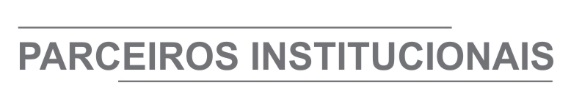 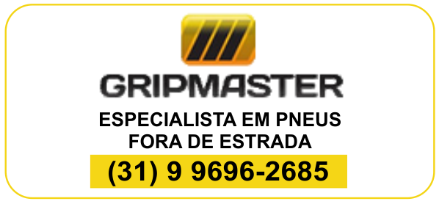 ÓRGÃO LICITANTE: COPASA-MGÓRGÃO LICITANTE: COPASA-MGEDITAL: Nº CPLI. 1120210227Endereço: Rua Carangola, 606, térreo, bairro Santo Antônio, Belo Horizonte/MG.Informações: Telefone: (31) 3250-1618/1619. Fax: (31) 3250-1670/1317. E-mail: Endereço: Rua Carangola, 606, térreo, bairro Santo Antônio, Belo Horizonte/MG.Informações: Telefone: (31) 3250-1618/1619. Fax: (31) 3250-1670/1317. E-mail: Endereço: Rua Carangola, 606, térreo, bairro Santo Antônio, Belo Horizonte/MG.Informações: Telefone: (31) 3250-1618/1619. Fax: (31) 3250-1670/1317. E-mail: OBJETO: EXECUÇÃO, COM FORNECIMENTO TOTAL DE MATERIAIS E EQUIPAMENTOS, DAS OBRAS E SERVIÇOS DE IMPLANTAÇÃO AO SISTEMA DE ESGOTAMENTO SANITÁRIO - SES DO MUNICÍPIO PRESIDENTE JUSCELINO / MG. OBJETO: EXECUÇÃO, COM FORNECIMENTO TOTAL DE MATERIAIS E EQUIPAMENTOS, DAS OBRAS E SERVIÇOS DE IMPLANTAÇÃO AO SISTEMA DE ESGOTAMENTO SANITÁRIO - SES DO MUNICÍPIO PRESIDENTE JUSCELINO / MG. DATAS: Entrega: 21/10/2021 às 08:30Abertura: 21/10/2021 às 08:30 Prazo de execução: 12 meses.VALORESVALORESVALORESValor Estimado da ObraCapital Social Igual ou SuperiorCapital Social Igual ou SuperiorR$ 6.301.393,81--CAPACIDADE TÉCNICA: a) Rede de esgoto ou pluvial com diâmetro igual ou superior a 150 (cento e cinquenta) mm;b) Estação Elevatória de Esgoto com potência igual ou superior a 6,0 (seis) cv ou vazão igual ou superior a 1,0 (um) l/s;c) Montagem e/ou instalação de Estação de Tratamento de Esgoto pré-fabricada, com capacidade igual ou superior a 2,0 (dois) l/s;CAPACIDADE TÉCNICA: a) Rede de esgoto ou pluvial com diâmetro igual ou superior a 150 (cento e cinquenta) mm;b) Estação Elevatória de Esgoto com potência igual ou superior a 6,0 (seis) cv ou vazão igual ou superior a 1,0 (um) l/s;c) Montagem e/ou instalação de Estação de Tratamento de Esgoto pré-fabricada, com capacidade igual ou superior a 2,0 (dois) l/s;CAPACIDADE TÉCNICA: a) Rede de esgoto ou pluvial com diâmetro igual ou superior a 150 (cento e cinquenta) mm;b) Estação Elevatória de Esgoto com potência igual ou superior a 6,0 (seis) cv ou vazão igual ou superior a 1,0 (um) l/s;c) Montagem e/ou instalação de Estação de Tratamento de Esgoto pré-fabricada, com capacidade igual ou superior a 2,0 (dois) l/s;CAPACIDADE OPERACIONAL: a) Rede de esgoto ou pluvial com diâmetro igual ou superior a 150 (cento e cinquenta) mm e com extensão igual ou superior a 2.900 (dois mil e novecentos) m;b) Estação Elevatória de Esgoto com potência igual ou superior a.6,0 (seis) cv ou vazão igual ou superior a 1,0 (um) l/s;c) Montagem e/ou instalação de Estação de Tratamento de Esgoto pré-fabricada, com capacidade igual ou superior a 2,0 (dois) l/s;d) Pavimento asfáltico (CBUQ e/ou PMF) com quantidade igual ou superior a 2.100 (dois mil e cem) m²;e) Estrutura de escoramento de vala por qualquer processo, com quantidade igual ou superior a 6.900 (seis mil e novecentos) m²;f) Base compactada para pavimento, de qualquer tipo, com quantidade igual ou superior a 590 (quinhentos e noventa) m³.CAPACIDADE OPERACIONAL: a) Rede de esgoto ou pluvial com diâmetro igual ou superior a 150 (cento e cinquenta) mm e com extensão igual ou superior a 2.900 (dois mil e novecentos) m;b) Estação Elevatória de Esgoto com potência igual ou superior a.6,0 (seis) cv ou vazão igual ou superior a 1,0 (um) l/s;c) Montagem e/ou instalação de Estação de Tratamento de Esgoto pré-fabricada, com capacidade igual ou superior a 2,0 (dois) l/s;d) Pavimento asfáltico (CBUQ e/ou PMF) com quantidade igual ou superior a 2.100 (dois mil e cem) m²;e) Estrutura de escoramento de vala por qualquer processo, com quantidade igual ou superior a 6.900 (seis mil e novecentos) m²;f) Base compactada para pavimento, de qualquer tipo, com quantidade igual ou superior a 590 (quinhentos e noventa) m³.CAPACIDADE OPERACIONAL: a) Rede de esgoto ou pluvial com diâmetro igual ou superior a 150 (cento e cinquenta) mm e com extensão igual ou superior a 2.900 (dois mil e novecentos) m;b) Estação Elevatória de Esgoto com potência igual ou superior a.6,0 (seis) cv ou vazão igual ou superior a 1,0 (um) l/s;c) Montagem e/ou instalação de Estação de Tratamento de Esgoto pré-fabricada, com capacidade igual ou superior a 2,0 (dois) l/s;d) Pavimento asfáltico (CBUQ e/ou PMF) com quantidade igual ou superior a 2.100 (dois mil e cem) m²;e) Estrutura de escoramento de vala por qualquer processo, com quantidade igual ou superior a 6.900 (seis mil e novecentos) m²;f) Base compactada para pavimento, de qualquer tipo, com quantidade igual ou superior a 590 (quinhentos e noventa) m³.ÍNDICES ECONÔMICOS: conforme edital.ÍNDICES ECONÔMICOS: conforme edital.ÍNDICES ECONÔMICOS: conforme edital.OBSERVAÇÕES: As interessadas poderão designar engenheiro ou Arquiteto para efetuar visita técnica, para conhecimento das obras e serviços a serem executados. Para acompanhamento da visita técnica, fornecimento de informações e prestação de esclarecimentos porventura solicitados pelos interessados, estará disponível, o Sr. Edmilson Paulino da Silva ou outro empregado da COPASA MG, do dia 28 de setembro de 2021 ao dia 20 de outubro de 2021. O agendamento da visita poderá ser feito pelo e-mail: edmilson.silva3@copasa.com.br ou usec@copasa.com.br ou pelo telefone 38 3724 1286 ou 38 99925 2736 A visita será realizada na Rua Madalena da Rocha, 371, Bairro Centro, Cidade de Presidente Juscelino / MG.  SEGUE O LINK COM INFORMAÇÕES E EDITAL: https://www2.copasa.com.br/PortalComprasPrd/#/pesquisaDetalhes/0200003800071EEC87F485ABBC7A791F OBSERVAÇÕES: As interessadas poderão designar engenheiro ou Arquiteto para efetuar visita técnica, para conhecimento das obras e serviços a serem executados. Para acompanhamento da visita técnica, fornecimento de informações e prestação de esclarecimentos porventura solicitados pelos interessados, estará disponível, o Sr. Edmilson Paulino da Silva ou outro empregado da COPASA MG, do dia 28 de setembro de 2021 ao dia 20 de outubro de 2021. O agendamento da visita poderá ser feito pelo e-mail: edmilson.silva3@copasa.com.br ou usec@copasa.com.br ou pelo telefone 38 3724 1286 ou 38 99925 2736 A visita será realizada na Rua Madalena da Rocha, 371, Bairro Centro, Cidade de Presidente Juscelino / MG.  SEGUE O LINK COM INFORMAÇÕES E EDITAL: https://www2.copasa.com.br/PortalComprasPrd/#/pesquisaDetalhes/0200003800071EEC87F485ABBC7A791F OBSERVAÇÕES: As interessadas poderão designar engenheiro ou Arquiteto para efetuar visita técnica, para conhecimento das obras e serviços a serem executados. Para acompanhamento da visita técnica, fornecimento de informações e prestação de esclarecimentos porventura solicitados pelos interessados, estará disponível, o Sr. Edmilson Paulino da Silva ou outro empregado da COPASA MG, do dia 28 de setembro de 2021 ao dia 20 de outubro de 2021. O agendamento da visita poderá ser feito pelo e-mail: edmilson.silva3@copasa.com.br ou usec@copasa.com.br ou pelo telefone 38 3724 1286 ou 38 99925 2736 A visita será realizada na Rua Madalena da Rocha, 371, Bairro Centro, Cidade de Presidente Juscelino / MG.  SEGUE O LINK COM INFORMAÇÕES E EDITAL: https://www2.copasa.com.br/PortalComprasPrd/#/pesquisaDetalhes/0200003800071EEC87F485ABBC7A791F 